With Regards to the fire at KwaMncane Secondary School:1.	Is the Department aware of who started the fire;YesIf yes, what steps have been taken against the person/s; andThe Principal of the school conducted intemal investigation and the suspect was identified. He is a Grade 12 Leamer and the name was given to investigating officer.If none, why not.N/AHas SAPS been involved;YesIf yes, please provide a CASE number or Incident Report Number or such reference;Case number 57/8/2019At which Police station this was reported; andTaylors Halt Police StationIf not, why not.N/AWhat is the estimated cost of the damage to property;R600, 000 for both classroomsR 150 000 for textbooks (These were old and unused textbooks)Has the Department planned to repair the property;No the department has done assessment; however, these were unused classrooms. The school has a number of classrooms that are not used due to a drop in learner numbers. Priority at this stage is given to urgent areas of need.(a) If yes, when will repair work start;N/AWhen is it contemplated to be complete; andThe decision whether to repair or not will be taken after there is an assessment on the availability of funds after areas ofneed have been attended to including a report by Public Works.If not, why not.Please refer to (b) above.From which Programme of Vote 5 will the funds for the repairs be allocated; andThis will depend on the decision taken, please refer to (b) above.Will the Department of Public Works undertake this repair work?Yes, depending on the availability of funds. The Department of Public Works visited the school regarding the repairs of the toilets and the two classrooms. Measurements were taken and they will soon submit a formal report to Department of Education.HEAD	EPARTMENT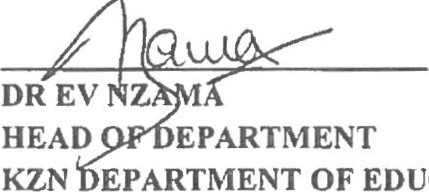 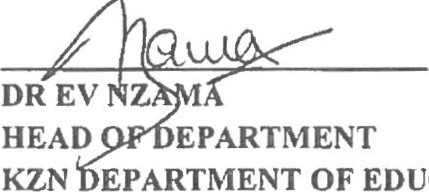 DATE:MEC FOR EDUCATIONKWAZULU-NATALWith Regards to the fire at Silver Heights Secondary School:1.	Is the Department aware of who started the fire;NoIf yes, what steps have been taken against the person/s;N/AIf none, why not.According to Fire Department an electrical malfunction was suspected to have caused the fire.Has SAPS been involved;YesIf yes, please provide a CASE number or Incident Report Number or such reference;Case number IRNO.5113/08/2019At which Police station this was reported; andMountain Rise Police StationIf not, why not.N/AWhat is the estimated cost of the damage to property;e Contents lost are estimated at R630 000 but are covered by insurance.e Structural damage was assessed by Chief Engineer from the Department of Education but has not yet given an estimated cost of the damage.4.	Has the Department planned to repair the property;The decision whether to repair or not will be taken after there is an assessment on the availability of funds aner areas ofneed have been attended to including a report by Public Works.If yes, when will repair work start;It will depend on the availability of funds.When is it contemplated to be complete; andPlease refer to 4 above.If not, why not.N/AFrom which Programme of Vote 5 will the funds for the repairs be allocated; andIt will depend on the decision taken. Please refer to 4 above.Will the Department of public works undertake this repair work?There are on- going discussions with Public Works and a decision will be taken in due course in terms of who undertakes those repairs should funding be available.HEA 	F DEPARTMENTKZN DEPARTMENT OF EDUCATIONouzo ///9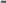 DATE:MEC FOR EDUCATIONÆOVAZULU-NATALWith Regards to the fire at Nsika Secondary:-Is the Department aware of who started the fire;There is no report as yet from the Police in terms of who started the fire.If yes, what steps have been taken against the person/s;No steps have been taken as yet.If none, why not.The Department is still awaiting the investigation report from the investigating offcers.Has SAPS been involved;Yes the matter was reported to SAPSIf yes, please provide a CAS number or Incident ReportCase Number: 666/7/20192.2	At which Police station this was reported; andPlessislear Police Station2.3. If not, why not.N/AWhat is the estimated cost of the damage to property;Two classes were burnt at an estimated cost of R600, 000-00.Has the Department planned to repair the property;No,If yes, when will repair work start;Please refer to 4 above.When is it contemplated to be complete; andPlease refer to 4 above.If not, why not.T'here are no plans to repair the school. In fact the school is non-viable and faces a possible closure. The remaining classes are able to accommodate learners, therefore it will be a fruitless expenditure to repair.From which programme of VOTE 5 will the funds for the repairs be allocated;N/AWill the Department of Public Works undertake this repair work?NoKZN DEPARTMENT OF EDUCATION0'/0///7DATE:MEC FOR EDUCATIONKWAZULU-NATALDATE:DATE:MS MS NGU, MPLM 1 MI ENGU, MPL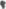 M 1 MS .NGU, MPL